Поделка из бумаги «Веселые котята»Воспитатель группы №4Завьялова Мария Николаевна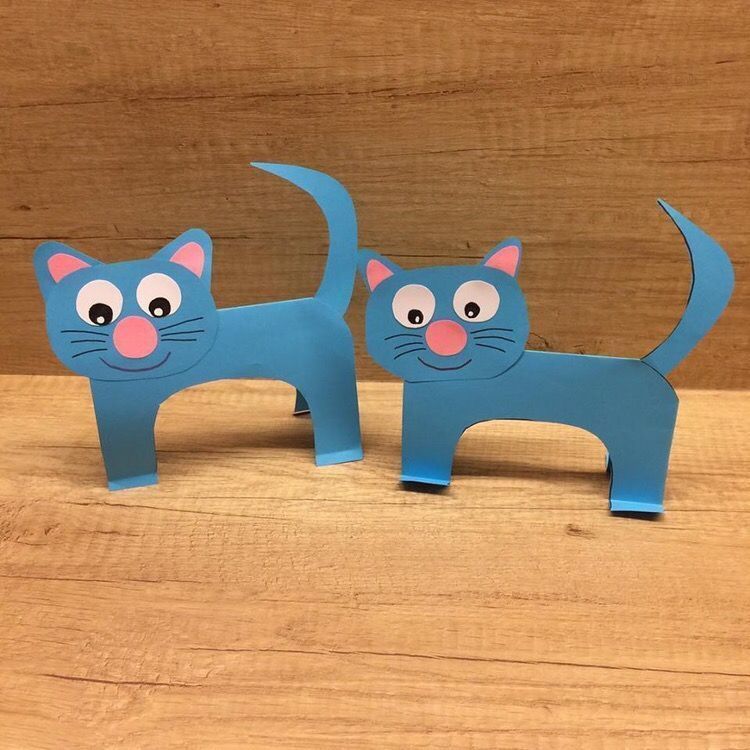 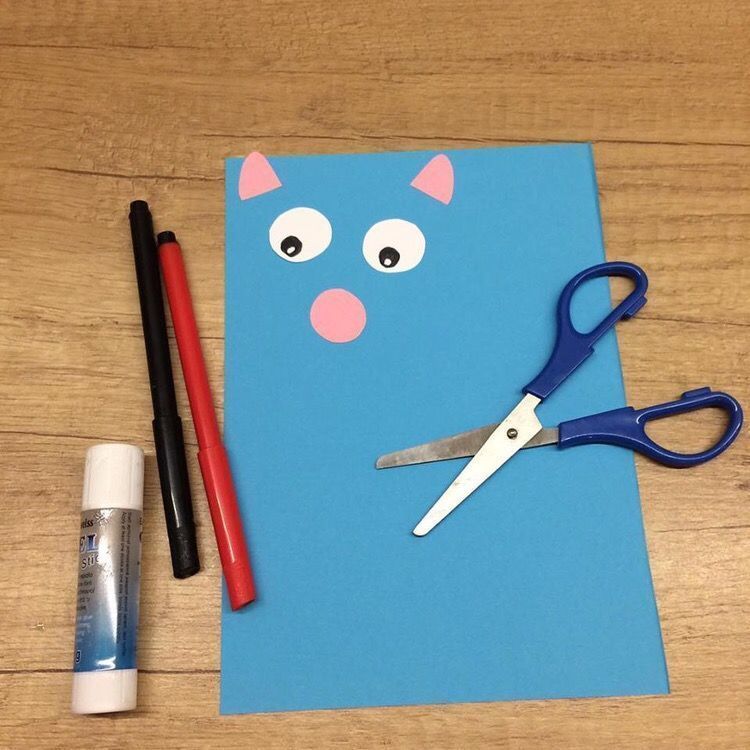 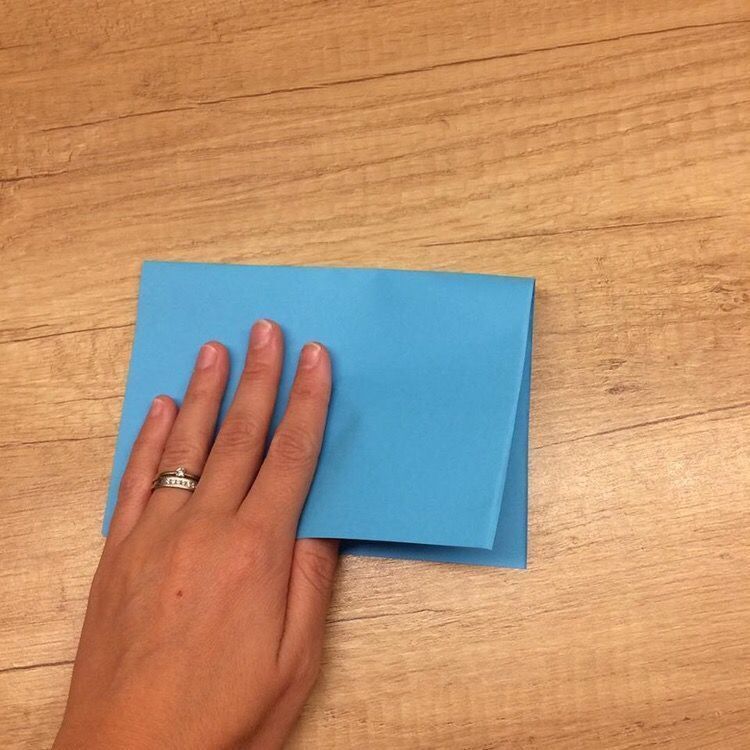 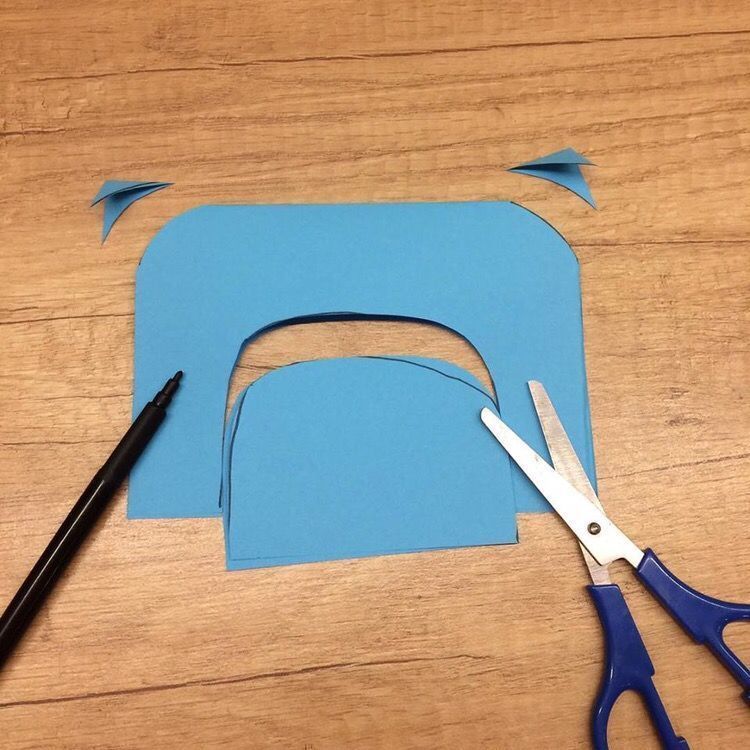 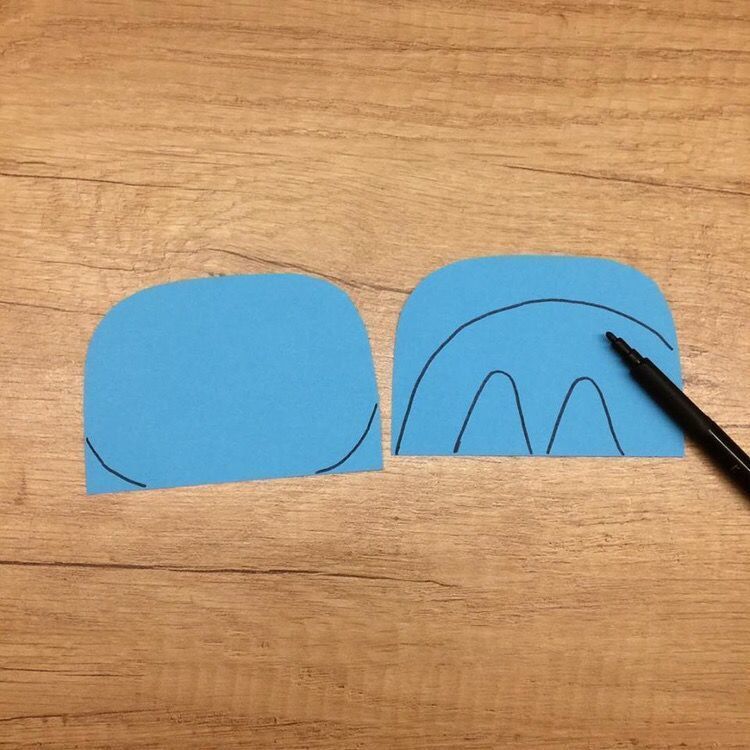 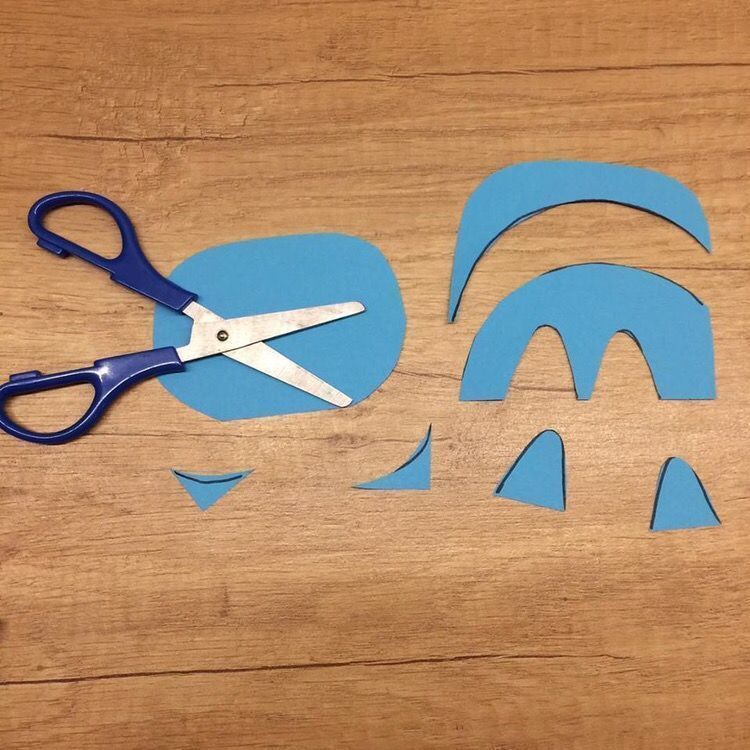 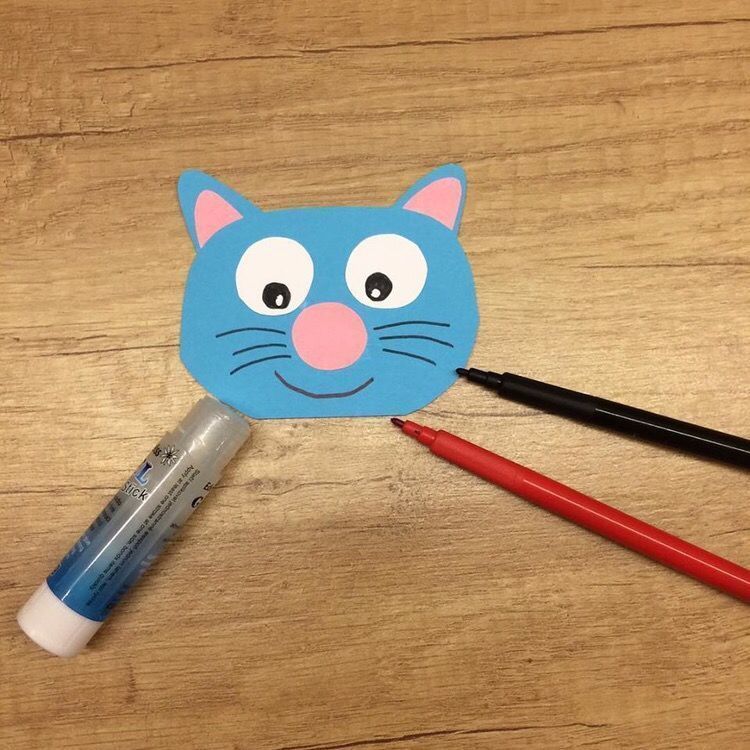 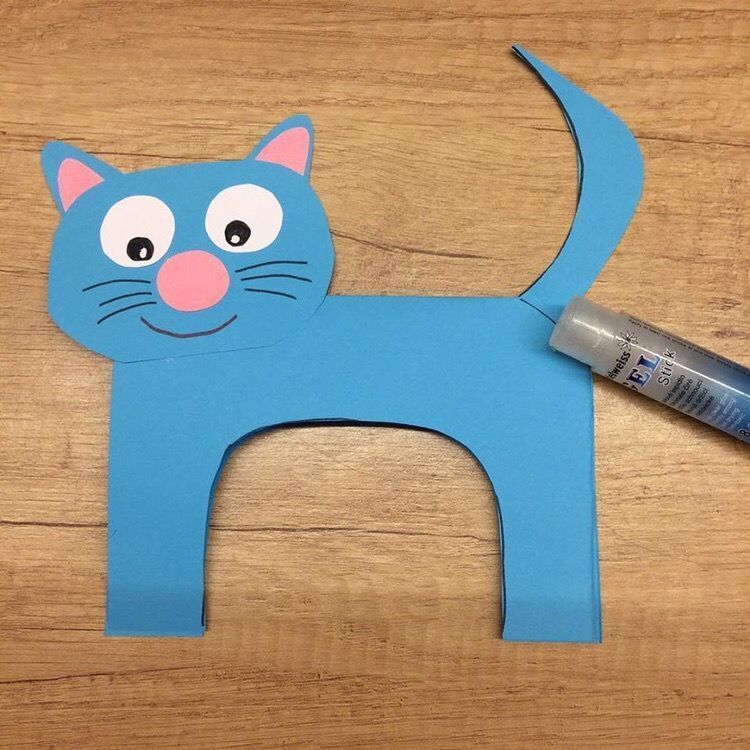 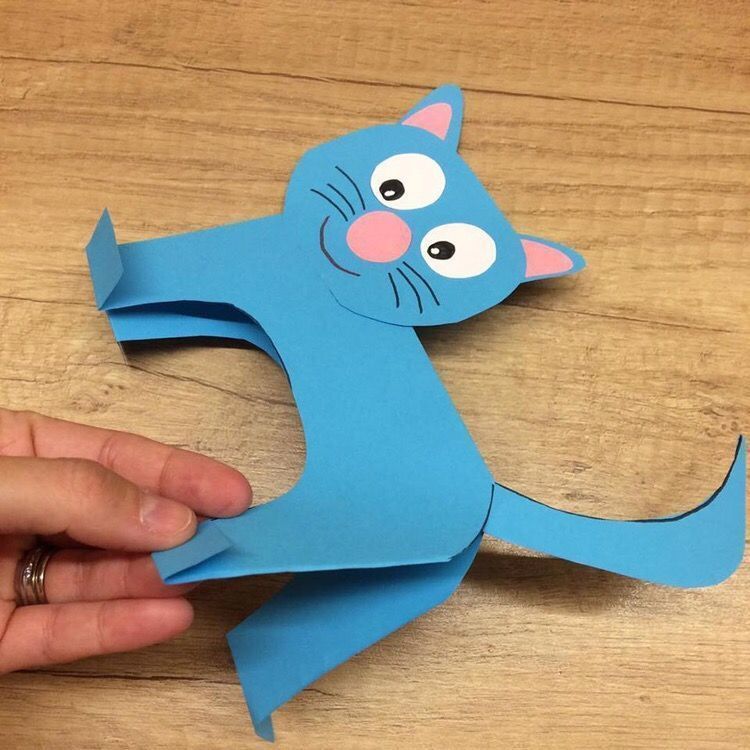 